TAREA DE RELIGIÓN SÉPTIMOS BÁSICOSUNIDAD 4:   TENEMOS UN BUEN ALIADO PORQUE EL ESPÍRITU SANTO NOS ACOMPAÑADOCENTES RESPONSABLESProf. Viviana L. Álvarez Palominos     vivito7272@gmail.com (7° A,C,D)Prof. Yasna del P. Lobos Maureira      yasna.lobos@colegio-republicaargentina.cl (7°B)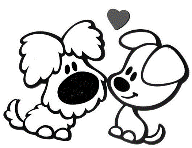 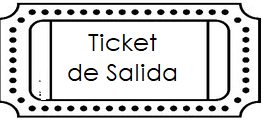 ¿Para qué son necesarias las transformaciones que vive un preadolescente?Para que los preadolescentes sufran y vivan en depresión.Para que los preadolescentes  aprendan a vivir las rupturas emocionales.Para que el preadolescente complete su proceso de crecimiento y no se quede en la etapa “niño e infantil”.Ninguna es correcta.A través de Jesús se nos revela quién es realmente Dios. Selecciona la oración que NO caracteriza a Dios.Alguien vivo, cercano, concreto y necesario para crecer bien. Alguien que conoce y ama a cada preadolescente, su naturaleza y su libertad.Alguien que ofrece su amor y espera nuestro amor.Alguien que no perdona siempre y no quiere nuestro bien.Jesús fue un preadolescente que fue guiado por el Espíritu Santo y sostenido por El hasta el final de su ministerio. Por eso, para ti es importante conocer al Espíritu Santo porque:El Espíritu Santo promueve el crecimiento de todas las personas hacia una madurez plena teniendo a Jesús por modelo.La  escucha del Espíritu Santo  y nuestra fe en Dios, nos permite  superar mejor nuestros desafíos y lograr una vida adulta más feliz.Que  con la ayuda del Espíritu Santo que trabaja en  nuestro interior, la preadolescente descubre que Dios es Amor.Todo es correcto.¡HASTA LA PRÓXIMA!(No olvides  enviarme tu trabajo a mi correo)Nombre: Curso: Séptimos Básicos                       Fecha: Semana 22 y 23O.A: Saber de qué modo el Espíritu Santo se hace presente en la vida de los preadolescentes.